Anaïs GIANNANDREAFORMATIONEXPÉRIENCE PROFESSIONNELLELANGUESNée le 10 novembre 1989NormalienneAdresse : Vicente López 1933, Buenos Aires, ArgentineTéléphone : +54 9 11 24869451E-mail : anais.giannandrea@gmail.com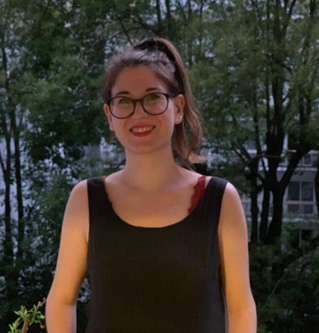 2017 - maintenantUniversité de Buenos Aires (Argentine)Études de traduction juridique en Italien (en cours).2013-2014University College Dublin (Irlande)Master en Politiques Culturelles et en Gestion des Arts.2010-2012École Normale Supérieure de Lyon (France) – Master en Études Hispanophones (moyenne : 18/20). Échange universitaire d’un an avec l’Université Complutense de MadridLycée Chaptal et Lycée Victor DuruyClasses préparatoires littéraires, spécialité espagnole2015 - maintenantTraductrice freelance ES>FR, IT>FR et EN>FR Traductrice pour différentes agences ainsi que pour des clients personnels. Projets de traduction, correction et édition. Interprétariat dans le cadre de festivals et d’évènements culturels. Août 2019-Décembre 2019Project Coordinator - Transperfect (Buenos Aires)Gestion de projets de traduction.Novembre 2018-Août 2019Assistante recrutement à Valeiro Consultores (Buenos Aires)Recrutement pour d’importantes compagnies argentines.Mai 2015-Juin 2018Analyste multilingue III - S&P Global Market Intelligence (Buenos Aires)Veille des marchés de capitaux français et italienVeille des entités financières du marché sud-américainOctobre 2014-Mars 2015Professeur d’anglais et de français - Ingenious Idiomas (Rosario)FrançaisLangue maternelleEspagnolBilingueAnglaisBilingue ou courantItalienCourant : niveau C1 du cadre européen pour l’apprentissage des langues étrangères